Publicado en Barcelona el 07/11/2019 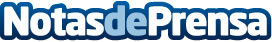 Wittenstein presenta su portal de Servicios en la feria SPS 2019Wittenstein mostrará sus soluciones inteligentes en el stand 221 (Hall 4) en la feria Smart Production Solutions (SPS), que se celebrará del 26 al 28 de noviembre de 2019 en NúrembergDatos de contacto:Thorsten WeissResponsable de prensa934791305Nota de prensa publicada en: https://www.notasdeprensa.es/wittenstein-presenta-su-portal-de-servicios-en Categorias: Internacional Finanzas Eventos E-Commerce Otras Industrias http://www.notasdeprensa.es